BILDUNGSFAHRT Sülchen und HohenzollernSamstag, 13. Oktober 2018  Kosten: 40 Euro (wird im Bus eingesammelt)
darin enthalten: Fahrt, Führungen und Eintritte, MittagessenAnmeldung über die Geschäftsstelle erforderlich
Anmeldeschluss:  9. Oktober 2018
Vor einigen Monaten wurde die Friedhofskirche Sülchen bei Rottenburg nach umfangreicher Restaurierung und Erforschung neu eröffnet. Aufsehenerregende Funde führen bis in die Anfänge des Christentums in unserem Raum zurück. Seit rund 1500 Jahren dient die Kirche als christlicher Bestattungs- und Sakralort, zudem seit 1869 als Grablege der Rottenburger Bischöfe. Die Bischofsgruft wurde als ebenso schlichter wie symbolstarker Raum der Andacht neu gestaltet und macht die geschichtliche Verwurzelung der Diözese erlebbar.Programm:08:00	Abfahrt in Mühlacker (Busbahnhof)08:15 	Abfahrt in Illingen (Neuapostolische Kirche)10:00 	Führung in der Sülchenkirche mit Museum und Bischofsgruft12:15 	gemeinsames Mittagessen 14:30 	„Königliches Flanieren“ auf der Burg Hohenzollern, dem Stammsitz des 	preußischen Königshauses und der Fürsten von Hohenzollern: 
	Die Räume der Burg dürfen nach Belieben erkundet werden, überall steht 	fachkundiges Personal für Fragen und Erklärungen zur Verfügung.  In der 	Burganlage lädt der Herbstmarkt „Goldener Herbst - Schwäbisches Allerlei“ 	zum Schauen und Kaufen ein, außerdem gibt es Zeit für eine Pause im Café 	oder im Biergarten.17:00	Treffpunkt am Bus17:30 	Vespergottesdienst in St. Luzen, 	Hechingenanschließend Rückfahrtca. 20:00 	Ankunft an den Zustiegsstellen Zugehörige Bilder:Sülchen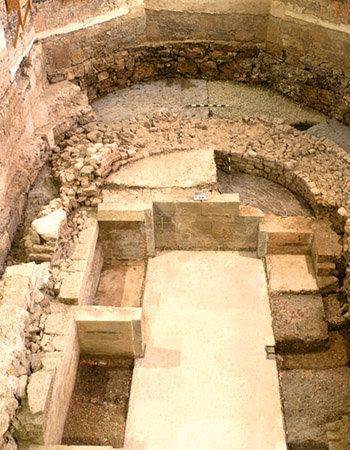 	Burg Hohenzollern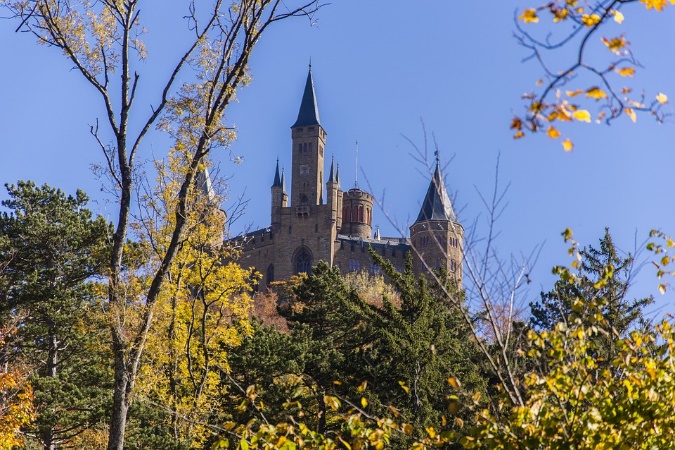 